Young People’s Voice Survey– My Experience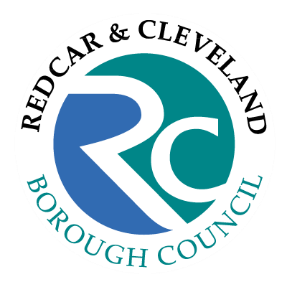 We would love to know your feedback about today so we can get better at involving 	            young people in decision-making! If you have any other ideas you want to share you can               write them anywhere on this form. Thank you for taking part!  Date: Please circle one answer for each questionDid you have all the information you needed to give your opinion?  YES            NO           NOT SUREDid you feel listened to?YES            NO           NOT SUREDo you understand how your opinions will influence decisions? YES            NO           NOT SUREIs there anything you enjoyed about being involved today?Is there anything that could have been better about today?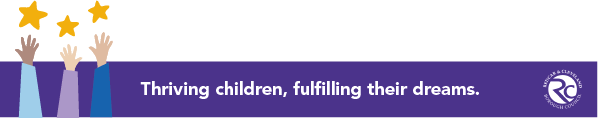 